V 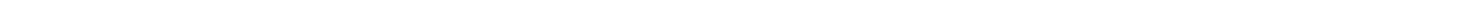 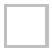 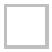 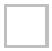 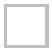 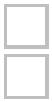 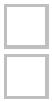 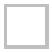 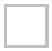 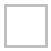  Obec Lom nad Rimavicou                                               Lom nad Rimavicou 13, 976 53 Lom nad RimavicouOznámenieštvrťročné vyúčtovanie dane za ubytovanieZa mesiace (obdobie): ….................................. rok: …...........A: PLATITEĽ DANE ZA UBYTOVANIEObchodné meno: …................................................................................................................................. IČO: …............................Doplní podnikateľ alebo fyzická osoba:Priezvisko: .................................................. Meno: …................................. Dátum narodenia: …....................Adresa sídla právnickej osoby, podnikateľa: Ulica: …................................................................................ Číslo: ................. / ..........PSČ: …................. Obec: ….................................................................Adresa na doručovanie písomností: ........................................................................................................................................................P.O.Box: …................... Pošta (PSČ) …............. Názov pošty, kde je zriadený: ….............................................................Doplňujúce údaje: E-mail: ….................................................................................... Telefón: ….......................................Kontakt: Meno, priezvisko: …................................................................... Funkcia: .........................................Poznámka: …...........................................................................................................................................................................................B: ÚDAJE O UBYTOVACOM ZARIADENÍ NA ÚZEMÍ OBCENázov ubytovacieho zariadenia: ….................................................Adresa: …......................................................................................... Zariadenie má platiteľ dane: v nájme vo vlastníctvemotel kemping chata liečebný dom apartmánový domhostel internát byt rodinný domstavba určená na viac účelovC: ÚDAJE O POČTE PRENOCOVANÍ, UBYTOVACEJ KAPACITE ZARIADENIA1. Celková ubytovacia kapacita zariadenia: …................2. Počet ubytovaných hostí v sledovanom mesiaci: …................ z toho zahraniční hostia: …................3. Počet prenocovaní v štvrťroku (ktoré podliehajú daňovej povinnosti - základ dane za ubytovanie): …................4. Počet prenocovaní v štvrťroku, ktoré budú zahrnuté do odvodu dane v nasledujúcom štvrťroku*: ....................* len v prípade ubytovania fyzickej osoby na prelome mesiacov marec-apríl, jún-júl, September-október (na prelome štvrťroka).D: DAŇOVÁ POVINNOSŤ - ODVOD DANE ZA UBYTOVACIE ZARIADENIE V PRÍSLUŠNOM                                                      Daňová povinnosť: …................. (počet prenocovaní v mesiaci uvedená v bode C. x sadzba dane podľa VZN 0,50 €)Daň za ubytovanie je splatná do 15 dní po skončení štvrťroka, na účet správcu dane vedený v pobočke Prima banka Slovensko, a.s. Brezno,      číslo účtu IBAN: SK93 5600 0000 0020 0287 1001, do poznámky uvedte názov zariadenia, za ktoré platíte daň. Oznámenie podáva platiteľ dane najneskôr do 15 dňa po skončení štvrťroka za každé ubytovacie zariadenie zvlášť.Daň za ubytovanie bude uhradená: v hotovosti do pokladne OcÚz účtu platiteľa dane za ubytovanie:Bankový účet IBAN: .................................................................................. BIC / Swift kód: …........................Prehlásenie:Platiteľ dane prehlasuje a svojim podpisom potvrdzuje pravdivosť a úplnosť vyplnených údajov; vyjadruje súhlas so spracovaním poskytnutých údajov pre účely
daňového konania.Dňa: ….......................... Podpis (pečiatka) platiteľa dane: .........................................................Kategorizácia: hotel penzión ubytovňa chatová osadaturistická ubytovňa